Задание №1 «ЦВЕТЫ ГОРТЕНЗИИ ИЗ КАПРОНА И ПРОВОЛОКИ»Материалы:капрон белого, розового или голубого, а также зеленого цвета;готовые пестики;проволока в тон цветкам;зеленая проволока;флористическая тейп-лента;цветочная проволока;нейлоновые нити.Пошаговая инструкция для начинающих как сделать цветы из капрона своими руками:1. Взять тонкую проволоку, придать ей округлую форму, намотав на небольшой цилиндр, например, мизинчиковую батарейку, шариковую ручку или любой другой цилиндр еще меньшего размера.2. Натянуть на полученные формочки капрон, закрепить нитью.3. Скрепить с помощью нити цветочную проволоку с пестиком.4. К полученной серединке примотать четыре лепестка, обмотать флористической лентой.5. Из готовых 22 цветков сформировать соцветие в виде крупного шара. На схеме показано как расположить ряды, чтобы получилось круглое соцветие: в первом ряду необходимо разметить один цветок, во втором — шесть, в третьем — девять, а в четвертом — шесть цветков.6. Для того, чтобы у листьев были волнистые края зеленую проволоку намотать на стержень шариковой ручки. Затем расправить ее и с помощью шаблона придать округлую форму. Затем руками сформировать листик.7. Полученные формы обтянуть капроном, скрепить нитями.8. Закрепить на цветочном проводе и обмотать флористической тейп-лентой.9. Готовые листья прикрепить к ножке гортензии, замаскировать места стыков лентой.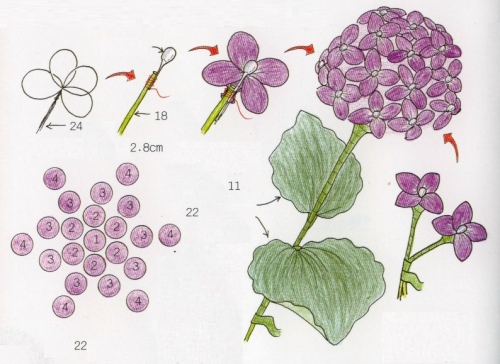 Спасибо за внимание, желаю всем творческого настроения!